1. Clasifica los siguientes pronombres según la subclase a la que pertenezcan:2. ¿Qué es el teatro? ¿Cuáles son los elementos que caracterizan a los textos teatrales?3. Lee las siguientes oraciones y reescríbelas de modo que resulten más formales, como en el ejemplo:Ej.: ¿Puedes ayudarme a subir la maleta? ¿Puede ayudarme a subir la maleta?Te ruego que no insistas .....................................................................................................No me lo repitas más veces ................................................................................................¿Me dejas pasar? ................................................................................................................¿Sabes dónde hay una farmacia por aquí? .........................................................................Apaga el móvil, por favor ....................................................................................................Abrígate, que hace frío ........................................................................................................4. Explica la diferencia entre onda y honda. Escribe una frase con cada palabra.5. Define las siguientes formas teatrales:Loa: ....................................................................................................................................Farsa: ................................................................................................................................6. Define las siguientes formas teatrales:Comedia: ......................................................................................................................Tragedia: ..............................................................................................................Auto: ......................................................................................................................7. Señala dos rasgos que diferencien al teatro de la narrativa.8. Lee y completa el siguiente enunciado:El teatro surge ligado a representaciones de los ciclos de .............. y .................... de la tierra en civilizaciones ......................... En .................... estaba relacionado con festivales religiosos en honor de Dioniso, dios de las ........................ y el vino.9. Completa las siguientes oraciones con el pronombre relativo que corresponda:Esta es la tienda ........... te recomendé............ quiera venir ......... levante la manoLas personas ........... sonríen son más felices.Al final vendrán solo los ............ puedan.Los ......... se organizan bien tienen tiempo para todo.El actor firmó autógrafos a ........................ se le acercaron.10. Completa con h las siguientes definiciones si lo necesitan. Si no, escribe un guion corto (-):des...echo: residuo.des...echo: destrozado....a: preposición.a...: interjección de sorpresa....ojear: echar un vistazo....ojear: pasar páginas....alla: encuentra....aya: árbol; verbo ‘haber’....errar: calzar a un caballo....errar: equivocarse.11. Lee el siguiente fragmento. Localiza los determinantes e indica a qué clase pertenecen:12. Lee las siguientes oraciones y señala con una D las que tengan un determinante interrogativo o exclamativo y con una P las que tengan un pronombre interrogativo o exclamativo:1) ¿Qué te dijo antes de irse? ........2) No sé qué instrucciones dejó anotadas. ........3) ¡Cuántos disparates pudo llegar a decir! ........4) ¡Qué alegría de verte! ........5) ¿Quién ha llamado antes? ........6) Quienes lleguen tarde deberán esperar al siguiente turno. ........13. Lee el siguiente fragmento y fíjate en la frase que aparece destacada. Yerma repite un adjetivo. ¿A qué sustantivos suele aplicarse ese adjetivo? ¿Qué figura literaria puedes reconocer en el uso de ese adjetivo? ¿Puedes encontrar otro adjetivo en esa misma intervención de Yerma usado del mismo modo (es decir, que pertenezca al mismo campo semántico de ‘marchita’ y cuya aplicación a Yerma contenga también esa misma figura literaria)?14. Lee las siguientes oraciones. Señala si son correctas o incorrectas. En caso de que haya algún error, reescríbelas de modo que quede subsanado:Me se ha caído un diente.Si insistes, te lo daré.¿Te se ha olvidado que tenías que venir?No me se haga el tonto.Se lo dije, pero no me hizo caso.¡Ay, mi sombrero, que se me lo llevó el viento!15. Lee el siguiente fragmento de La zapatera prodigiosa y señala los elementos propios de la farsa que reconoces en él:16. Observa las siguientes palabras y deduce la regla:hueco -> oquedad, oquedal.huérfano -> orfanato, orfandad.huevo -> ovalado, oval.hueso -> óseo, osario.17. Lee el siguiente texto. Localiza los pronombres y señala a qué subclase corresponden:18. ¿Para qué sirve un pronombre? ¿Qué subclases de pronombres conoces? Pon un ejemplo de cada uno.19. ¿Qué regla del uso de la h cumplen las palabras hierático, hueco y huidizo? Di cinco palabras más que la cumplan.20. Lee el siguiente fragmento de Yerma. De los tipos de textos teatrales que has estudiado, ¿con cuál lo relacionarías? ¿A qué parte de la acción corresponde esta escena? Justifica tu respuesta.algunasaquelloconmigocuáldemasiadoslenosquequiénningunoPersonalesDemostrativosIndefinidosRelativosInterrogativos y exclamativosMe dicen mis amigos que a veces soy demasiado reservado y que no les cuento mucho de lo que me pasa. Es posible. Yo creo que sí les cuento cosas, aunque quizá no bastantes. En todo caso, ellos saben que pueden contar conmigo, y yo sé que puedo contar con ellos. ¿Quién puede pedir más?Yerma: ¿Qué buscas?Juan: A ti te busco. Con la luna estás hermosa.Yerma: Me buscas como cuando te quieres comer una paloma.Juan: Bésame... así.Yerma: Eso nunca. Nunca. (Yerma da un grito y aprieta la garganta de su esposo. Éste cae hacia atrás. Yerma le aprieta la garganta hasta matarle. Empieza el Coro de la romería). Marchita, marchita, pero segura. Ahora sí que lo sé de cierto. Y sola. (Se levanta. Empieza a llegar gente.) Voy a descansar sin despertarme sobresaltada, para ver si la sangre me anuncia otra sangre nueva. Con el cuerpo seco para siempre. ¿Qué queréis saber? No os acerquéis, porque he matado a mi hijo. ¡Yo misma he matado a mi hijo!(Acude un grupo que queda parado al fondo. Se oye el Coro de la romería.)TELÓNYerma (Federico García Lorca)Aparece en la ventana Don Mirlo. Viste de negro, frac y pantalón corto. Le tiembla la voz y mueve la cabeza como un muñeco de alambre.Don Mirlo: ¡Chisssssss!Zapatera: (Sin mirar y vuelta de espalda a la ventana.) Pin, pin, pío, pío, pío.Don Mirlo: (Acercándose más.) ¡Chissss! Zapaterita blanca, como el corazón de las almendras, pero amargosilla también. Zapaterita.... junco de oro encendido..., Zapaterita, Bella Otero* de mi corazón.Zapatera: Cuánta cosa, don Mirlo; a mí me parecía imposible que los pajarracos hablaran. Pero si anda por ahí revoloteando un mirlo negro, negro y viejo... Sepa que yo no puedo oírlo cantar hasta más tarde... pin, pío, pío, pío.Federico García Lorca: La zapatera prodigiosa*Bella Otero: bailarina española de gran belleza que Triunfó en París a finales del siglo XIX y principios del siglo XX.Me dicen mis amigos que a veces soy demasiado reservado y que no les cuento mucho de lo que me pasa. Es posible. Yo creo que sí les cuento cosas, aunque quizá no bastantes. En todo caso, ellos saben que pueden contar conmigo, y yo con ellos. ¿Quién puede pedir más?Yerma: ¿Qué buscas?Juan: A ti te busco. Con la luna estás hermosa.Yerma: Me buscas como cuando te quieres comer una paloma.Juan: Bésame... así.Yerma: Eso nunca. Nunca. (Yerma da un grito y aprieta la garganta de su esposo. Éste cae hacia atrás. Yerma le aprieta la garganta hasta matarle. Empieza el Coro de la romería). Marchita, marchita, pero segura. Ahora sí que lo sé de cierto. Y sola. (Se levanta. Empieza a llegar gente.) Voy a descansar sin despertarme sobresaltada, para ver si la sangre me anuncia otra sangre nueva. Con el cuerpo seco para siempre. ¿Qué queréis saber? No os acerquéis, porque he matado a mi hijo. ¡Yo misma he matado a mi hijo!(Acude un grupo que queda parado al fondo. Se oye el Coro de la romería.)TELÓNFederico García Lorca: Yerma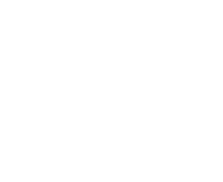 